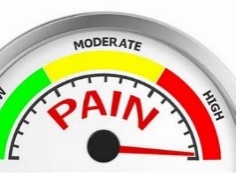 Managing Flare-Ups in Chronic Non-Cancer PainA flare‑up is a sudden, temporary worsening of symptoms. Usually this refers to more intense pain on a day‑to‑day basis. It can also refer to a change in fatigue, stiffness, function or disease activity. Flare‑ups can be unpredictable and the time they last can vary.1Scenario: Management | Management | Chronic pain | CKS | NICE2 states:Offer a reassessment if a person presents with a change in symptoms such as a flare-up of chronic pain.Be aware that a cause for the flare-up may not be identified.If a person has a flare-up of chronic pain:Review the care and support plan; Consider investigating and managing any new symptoms;Discuss what might have contributed to the flare-up.Our local Moving Well service advise:Flare ups are normal and can happen from time to time sometimes due to stress, boom and bust pattern etc. It is important not to assume it is a flare up of the usual pain. There can sometimes be acute causes which need assessment and investigation in primary care. Once it has been established it is a flare up of longstanding pain, caution is advised around escalating opioids, regardless of the patient’s current dose. See Opioids Aware | Faculty of Pain Medicine (fpm.ac.uk) for further information.Depending on the type of pain, consider non-opioid pharmacological and non-pharmacological treatment options if these have not already been tried by the patient.Advice and Guidance (A&G) on the best course of action is available from the pain clinic if clinicians need further support in a timely manner.If greater support is needed, a referral to pain team including any relevant results in a summary can be made. Resources for Patients:The following resources contain information for patients which suggest ways of managing pain other than increasing the use of painkillers. Live Well With Pain: How To Manage Setbacks, For People Who Live With Persistent PainPain Management GuidebookReferencesRecommendations | Chronic pain (primary and secondary) in over 16s: assessment of all chronic pain and management of chronic primary pain | Guidance | NICE accessed 19/3/24Scenario: Management | Management | Chronic pain | CKS | NICE accessed 19/3/24